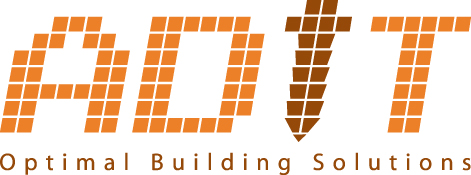 1) הוראות להתקנת עוגן כימי בהזרקה עם מוט הברגהלקדוח חור בקוטר מתאים לקוטר של המוט (ראה טבלה אם לא מוגדר אחר בהוראות יצרן).  ראה את עומק התקנה בהוראות היצרן אם לא מוגדר אחר בתוכנית.שים לב : בשימוש של קידוח יהלום יש לוודא שהעוגן הכימי מוגדר כמתאים לפי הוראות היצרןאם החור רטוב לפני/בזמן הכנסת החומר, יש לוודא שהעוגן כימי מוגדר כמתאים לפי הוראות היצרן.לנקות את החור עם לחץ אוויר ועם מברשתלהזריק חומר בתוך החור מסופו עד אמצעו.  ראה כמות חומר מינימאלי לפי הוראות היצרן.שים לב : ערבוב של שתי הזריקות הראשונות של כל שפרפרת חדשה לא תקין.  יש להזריק אותן מחוץ לקדח. להכניס את המוט בסיבוב עם היד.שים לב : יש לוודא שקצת חומר כימי יוצא מהחור בתום הכנסת המוט.לסגור את האום אחרי התייבשות של החומר הכימי (ראה הוראות יצרן).שים לב : אין לחתוך/לרתך את המוט הברגה ללא אישור מפורט של המתכנן.2) הוראות להתקנת עוגן כימי בהזרקה עם מוט זיון/קוץלקדוח חור בקוטר מתאים לקוטר של המוט זיון (ראה טבלה אם לא מוגדר אחר בהוראות יצרן).  ראה את עומק התקנה בהוראות היצרן אם לא מוגדר אחר בתוכנית.שים לב : בשימוש של קידוח יהלום יש לוודא שהעוגן הכימי מוגדר כמתאים לפי הוראות היצרןאם החור רטוב לפני/בזמן הכנסת החומר, יש לוודא שהעוגן כימי מוגדר כמתאים לפי הוראות היצרן.לנקות את החור עם לחץ אוויר ועם מברשתלהזריק חומר בתוך החור מסופו עד תחילתו.  ראה כמות חומר מינימאלי לפי הוראות היצרן.שים לב : ערבוב של שתי הזריקות הראשונות של כל שפרפרת חדשה לא תקין.  יש להזריק אותן מחוץ לקדח. להכניס את המוט זיון בסיבוב עם היד.שים לב : יש לוודא שקצת חומר כימי יוצא מהחור בתום הכנסת המוט זיון.הכנסה של המוט עם פטיש מונע מילוי כראוי של החור (החומר יוצא החוצה כתוצאה מהמכות עם הפטיש).  שימוש של פטיש חייב אישור מפורט של הפיקוח.אין לחתוך/לרתך את המוט הברגה ללא אישור מפורט של המתכנן.קוטר מוטM8M10M12M16M20M24M30M36קוטר קידוח (מ''מ)1012141824283540קוטר מוט זיון (מ''מ)81012141620252832קוטר קידוח (מ''מ)101214-16182025303540